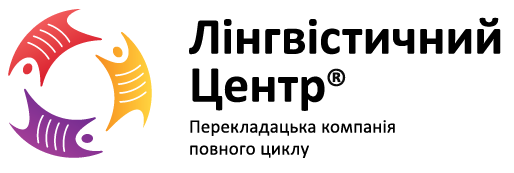 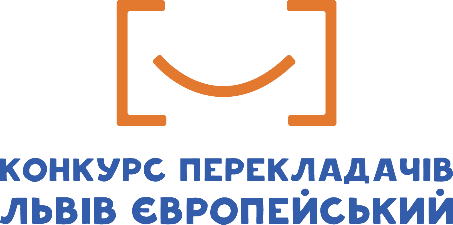 11.02.2021 р.    Вих. № 04/02/21                     Органам управління освітоюЛист Прохання розповсюдити інформацію про безкоштовний конкурс перекладачів «Львів Європейський 2021». Організатор конкурсу — перекладацька компанія повного циклу «Лінгвістичний Центр».          Конкурс відбуватиметься у три етапи: І. 1 лютого — 12 березня. Відбірковий тур: учасники завантажують тексти на переклад за посиланням, яке стане доступним на Facebook-cторінці конкурсу (www.facebook.com/lviveuropean/) та Instagram-сторінці Лінгвістичного Центру (www.instagram.com/linguistic__centre/) вже 1 лютого та до 12 березня включно надсилають на перевірку перекладений текст.ІІ. 26 березня 2021 року. Оголошення 100 учасників фіналу.ІІІ. 24 квітня 2021 року. Фінальний тур, який проводитиметься у м. Львові.         Переклади здійснюватимуться з 6 мов: англійська, французька, іспанська, німецька та польська та чеська.          Переможці конкурсу отримають квиток на найбільшу перекладацьку конференцію України «UTICamp-2021» та інші цінні призи.     Більш детальна інформація про конкурс міститься у прес-релізі «Конкурс перекладачів», що додається до цього Листа.З повагою, директор Лінгвістичного Центру                                                       Струк Тетяна Володимирівна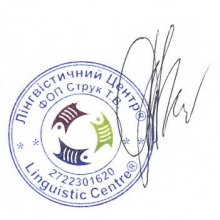 